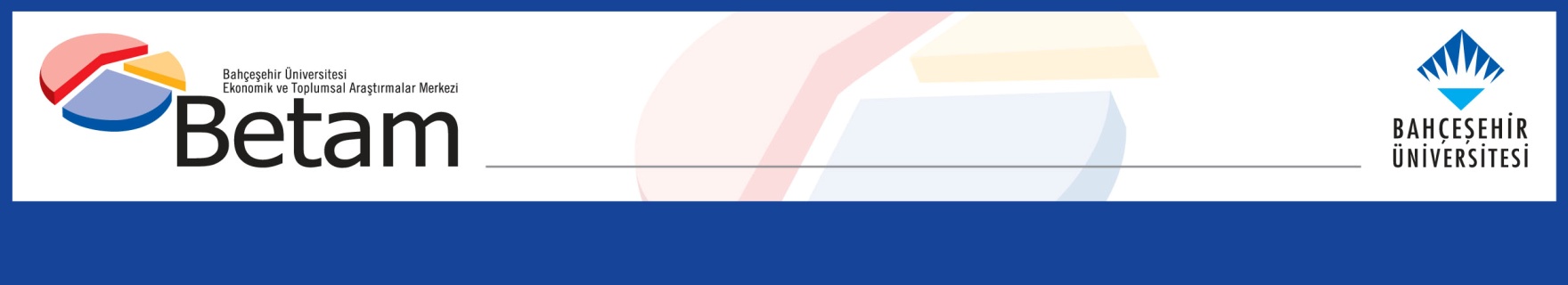 YENİ GSYH SERİLERİNDE BÜYÜMEYE KATKILAROzan Bakış*Yönetici ÖzetiTÜİK’in yayınladığı yeni milli gelir serileri ile büyümeye katkı hesaplarını eski serilerde olduğu gibi kolayca yapmak artık mümkün değil. Hem ana seriler ile onu oluşturan alt serilerin toplamı arasında, yöntemden kaynaklı bir fark oluştu, hem de yeni yöntemde reel fiyatlarla stok değişiklikleri TÜİK tarafından yayınlanmamaktadır. Bu araştırma notunda bu iki sorunu dikkate alarak önce yeni milli gelir serilerinde büyümeye katkının nasıl yapılacağını, devamında da anlatılan yaklaşım ışığında 2009 sonrası yeni ulusal hesap rakamlarıyla harcama kalemlerinin büyümeye yaptığı katkıları ilk kez yayınlıyoruz. GirişTürkiye İstatistik Kurumu’nun (TÜİK) güncellediği yeni milli gelir serilerinin eski serilerden nasıl ayrıldığını daha önce ele almış ve her iki seri arasında çok önemli tanım, seviye ve oran farklarının bulunduğuna dikkat çekmiştik (bkz. Betam Araştırma Notu 16/203). İlgili notta sadece değinerek bıraktığımız bir noktayı elinizdeki araştırma notunda detaylı incelemek istiyoruz. Önemli değişikliklerden bir tanesi reel GSYH büyümesi hesaplanırken eski seride sabit fiyat yaklaşımı kullanılırken yeni seride reel GSYH hesabı zincirleme hacim endeksi ile yapılıyor. Zincirleme hacim endeksi yaklaşımının önemli üstünlükleri bulunuyor: reel GSYH hesaplanırken hep bir önceki yılın fiyatları kullanıldığı için hem baz yıl güncellemeleri otomatik hale gelmiş oluyor hem de bu güncellemelerle geçmiş yılların büyüme oranları değişmiyor. Eski serilerin türetildiği sabit fiyat yaklaşımında baz yılı fiyat güncellemeleri çok geç yapılırken geçmiş büyüme oranlarını da değiştirmekteydi. Buna karşın zincirleme endeks yönteminin önemli bir dezavantajı bulunuyor. Zincirleme yöntemle elde edilen reel serilerde ana kalem (mesela GSYH) ile alt kalemler (mesela tüketim, yatırım ve net ihracat) arasında toplamsal olmama sorunu (non-additivity problem) ortaya çıkmaktadır. Bunun temel sebebi her bir alt serinin kullandığı fiyat serilerinin yıldan yıla farklılık göstermesidir. Toplamsallık sorunundan dolayı büyüme rakamlarının değerlendirilmesi ve konjonktür analizinde sıkça kullanılan “büyümeye katkı” hesaplarının eski yöntemlerle yapılamamasına (veya yanlış yapılmasına) sebebiyet vermektedir. Elinizdeki bu araştırma notunda yeni seriler ile nasıl büyümeye katkı hesaplanacağını göstermeye çalışacağız.Toplamsallık sorunuSabit fiyatlı yaklaşımda hem cari serilerde hem de reel serilerde ana kalemler alt kalemlerin toplamıdır. Ders kitaplarına da giren harcama yöntemi ile milli gelir özdeşliği her iki seride de sağlanmaktadırBilindiği üzere Y, C, I, G, X, M ve dS sırası ile GSYH, yatırım, kamu tüketimi, ihracat, ithalat ve stok değişimini ifade etmektedir. Toplamsallık sorunu olmadığı için iki dönem arasındaki milli gelir farkı alt kalemlerin farkına eşittir. Reel büyüklüklerde, ana serinin alt kalemlerin toplamı olmasının sebebi farklı yılların üretim miktarının hep aynı fiyat vektörü ile çarpılmasıdır. Başka bir deyişle göreli fiyatların (veya ağırlıkların) değişmediğini varsaydığımız için toplamsallık mümkün olmaktadır.Buradan hareketle herhangi bir alt kalemin GSYH büyümesine katkısı için bu farkı milli gelire oranlamak yeterlidir. Mesela tüketimin GSYH büyümesine yaptığı katkı  ifadesini hesaplayarak bulunur. Zincirleme endeks yönteminde reel büyüklükler arasında toplamsallık sorunu olduğu için alt kalemlerin büyüme oranına yaptığı katkıyı eski seride olduğu gibi kolayca hesaplamak mümkün değildir. Biraz daha karışık bir formül kullanarak büyüme katkılarını hesaplamak mümkündür. Bunun nasıl olacağını göstermeden önce okuyucunun ilk elde merak ettiği işin “nasıl”ı değil “niye”sidir. Neden toplamsallık sorunu vardır? Sorunun kaynağına inmek için domates ve bilgisayar gibi iki ürün düşünelim. Örneğimizin gerçekçi olması için bilgisayar üreten sektörlerde teknolojik ilerleme sonucu her yıl yüzde 10 bir verimlilik artışı olduğunu, domates üreten sektörlerde ise verimlilik artışı olmadığını ve her yıl aynı miktarda domates üretildiğini varsayalım. Sadece bu ürünü tüketen hanehalklarının her yıl cari bütçelerinin yarısını bilgisayar yarısını domates harcamalarına ayırdıklarını varsayalım. Tabii, böyle bir durum, ancak bilgisayar/domates fiyat oranının düzenli olarak azalması ile mümkündür. Böyle bir ekonomide sabit fiyatlarla milli gelir hesaplıyor olsak uzun vadede büyüme oranı büyüyen sektör olan bilgisayar sektörünün büyüme oranına eşitlenirdi. Oysa unutmayalım, tüketiciler bütçelerinin her yıl sadece yarısını bilgisayar tüketimine ayırmaktalar. Zincirleme yöntemde her yıl bir önceki yılın fiyatları kullanıldığından bilgisayar üretimi her yıl daha düşük bir ağırlığa sahip olacaktır. Ne var ki reel seriler oluşturulurken her yıl göreli fiyatlar değiştiği için toplamsallık sorunu ortaya çıkmaktadır. Matematiksel detayları bir kenara bırakarak, bu ekonomide reel GSYH büyümesinin yüzde 5 olacağını belirtelim. Bu oranı elde ederken, aslında, her bir sektörün büyüme oranını tüketim sepeti içindeki payı ile çarparak elde ettiğimizi düşünebilirsiniz (bkz. Jones, 2012). Bu basit örnekte de gördüğümüz gibi farklı sektörlerin büyüme oranları farklılaştığı zaman reel serilerde ana seri ile alt seriler arasında, toplamsallık sorunu ortaya çıkar. Serinin başladığı referans yıl dışındaki yıllarda, tesadüfler hariç, toplamsallık bulunmaz. Stok değişimi sorunuToplamsallık sorununu anladıktan sonra ilk akla gelen bu sorunun pratikte ne kadar büyük olduğunu saptamak gerekir. Bunun için zincirlenmiş fiyatlarla hesaplanan alt seriler toplamının ana seriden ne kadar farklılaştığını hesaplayabiliriz. Eğer harcama yöntemi ile hesaplanmış GSYH serilerini kullanmak istersek toplamsallık sorununa yeni bir sorunun eklendiğini görürüz: stok değişimi sorunu. Yaratılan katma değerlerin toplamı olarak tanımlanan üretim yönünden GSYH esas ölçümdür. Farklı verilerle tahmin edilen harcama kalemlerinin toplamı istatistiki hata dışarda bırakıldığında da katma değerlerin toplamına eşit değildir çünkü kimi zaman üretimin bir kısmı stoklara eklenir (satın alınmaz) kimi zaman da stoktan satış yapılır. İlk durumda stok değişimi pozitif ikinci durum negatiftir. Kısacası, harcama yönünden GSYH üretim yönünden GSYH’ya stok değişimi aracılığı ile eşitlenir. “Stoktaki değişiklikler” kalemi üretim ve harcama yöntemleriyle hesaplanan GSYH arasındaki fark olduğu için istatistiki hatayı da içermektedir. Zincirleme yöntemde, cari değeri bir yıl pozitif başka bir yıl negatif çıkan "stoktaki değişiklikler" kalemi için zincirlenmiş endeks türetilememektedir. Böyle olunca, alt serilerin toplamı ile ana seri arasındaki farkın iki sebebi bulunmaktadır: Toplamsallığın olmayışından gelen fark ve stoktaki değişimlerden gelen fark. Gözlemlenen farkın ne kadarı hangisine ait, ayrıştırmak mümkün değildir. Dikkatli okur, TÜİK’in yayınladığı milli gelir serilerinde ve ilgili haber bültenlerinde cari fiyatlarla hesaplanan serilerde “stoktaki değişiklikler” kaleminin olduğunu görürken, zincirlenmiş hacim endeksi yöntemiyle hesaplanan serilerde bu kalemin boş olduğunu fark etmiştir. Tablo 1’de 2009-2016 yılları için harcama yöntemi ile hesaplanmış cari fiyatlarla ve zincirlenmiş hacim serileri sunulmaktadır.  Tablonun Yt sütununda alt kalemlerin toplamı, son sütununda ise ana kalem (Y) ile alt kalemlerin farkının ana kalem büyüklüğüne oranı yüzde olarak verilmektedir. Bu farkın yüzde 3’leri bulduğu anlaşılmaktadır.  Tablo 1. Cari fiyat ve zincirlenmiş hacim serileri cinsinden GSYH ve alt kalemleriKaynak: TÜİK, Betam.Büyümeye katkı: yaklaşık ve kesin hesaplarHarcamalar yönüyle büyümeye katkı hesaplayan kişi ve kurumlar, yeni milli gelir serileriyle büyümeye katkıları hesaplarken, toplamsallık sorununu göz ardı ederek alt serilerin toplamı ile ana seri arasındaki farkı stok değişimi olarak kabul ettiler. Eğer toplamsallıktan kaynaklanan fark ihmal edilebilir düzeyde ise bu “yaklaşık hesap” kabul edilebilir. Fakat önce bu yaklaşık hesabın kesin hesaptan çok da farklı olmadığını göstermek gerekir. Önce kesin hesabın nasıl yapılacağını görelim. Zincirlenmiş hacim endekslerini kullanarak toplamsallık sorunu olmayan büyümeye katkıların nasıl hesaplanacağı IMF’nin Dönemsel Hesaplar Kılavuzu'nda örneklerle anlatılmaktadır. Aşağıda, tüketimin GSYH büyümesine katkısını hesaplamak için önerilen formülü tüketim için yazıyoruz. Bu formül benzer şekilde, yatırım, ihracat ve ithalat için de yazılabilir. IMF Kılavuzunda mevsim ve takvim etkilerinden arındırılmış veriler için çeyreklik büyümeye katkıların nasıl hesaplanacağı örneklerle anlatılmıştır. Söz konusu Kılavuzun 30. Sayfasında yer alan 20 numaralı eşitlikte 2, 3, ve 4. çeyrekler için uygulanması gereken formül şu şekildedir:Bu formülde  çeyreği,   ise yılı,  tüketimin GSYH büyümesine katkısını,  zincirlenmiş çeyreklik tüketim değerini,   zincirlenmiş çeyreklik GSYH değerini, son olarak  ve , sırasıyla, tüketim ve GSYH zımni deflatörlerini ifade etmektedir. Dördüncü çeyrekten birinci çeyreğe olan değişim farklı iki yılın deflatörlerini içerdiği için yukarıdaki formülde bir ilave düzeltme yapma ihtiyacı doğmaktadır. Düzeltilmiş formül IMF Kılavuzunda 21 numaralı eşitlikte verilmektedir.Dönemsel verilerle aynı zamanda geçen yılın aynı dönemine göre olan büyüme oranı da hesaplanmaktadır. Bu büyüme oranı farklı iki yılın hesaplarını içerdiği için yukarıdaki formülde yapılan düzeltmenin bir benzeri yapılmalıdır. Geçen yılın aynı dönemine göre büyüme oranına yapılan katkıları hesaplamak için aşağıdaki formül uygulanmalıdır:Yukarıdaki formüller kullanılarak hesaplanan büyümeye katkılar toplamsal oldukları için alt serilerden hesaplanan büyüme ile ana seriden hesaplanan büyüme arasındaki fark stok değişiminin katkısını verecektir. Yukarıdaki formüller çeyreklik veriler için türetilmiş olmakla birlikte kolayca yıllık veriye uyarlanabilmektedir (bkz. IMF Dönemsel Hesaplar Kılavuzu ss. 47-48).Son yayınlanan milli gelir verilerini kullanarak Türkiye ekonomisi için yıllık verilerle yaklaşık ve kesin büyümeye katkıları Tablo 2’de verilmiştir. Tablo’da görüldüğü üzere yıllık veriler üzerinden hesaplanan kesin ve yaklaşık hesaplar birbirine çok yakındır. Yaklaşık hesabın 2010-2016 yılları için en fazla yüzde 0,4 ile stoktaki değişiklikler, yüzde 0,3 ile ithalat kalemlerinde sapma yaptığını tespit ediyoruz. 2009-2016 öneminde büyümeye katkının yaklaşık yüzde 60’ı özel tüketimden, yüzde 10’u kamu tüketiminden ve yüzde 43’ü yatırımlardan kaynaklanmaktadır. Net ihracat ve stok değişiminin katkısı negatif olup her biri yaklaşık yüzde 7 civarındadır.  Tablo 2. Yıllık veriler üzerinden büyümeye katkı hesabı Kaynak: TÜİK, Betam.Benzer katkı hesaplarını çeyreklik veriler ile yaptığımızda Tablo 3 ve 4’ü elde ederiz. Tablo 3 geçen yılın aynı çeyreğine kıyasla büyüme oranına yapılan katkıları verirken, Tablo 4 bir önceki çeyreğe kıyasla büyüme oranına yapılan katkıları özetlemektedir. Her iki Tabloda da gördüğümüz üzere, kesin ve yaklaşık hesap arasındaki farklar yıllık verilere benzer şekilde birbirine yakındır. Tablo 3’te en büyük sapma yüzde 0,6 ile ithalat ve yüzde 0,5 ile stoktaki değişiklikler kalemlerinde görülüyor. Tablo 4’te en büyük sapma yüzde 0,3 ile ithalat ve stoktaki değişiklikler kalemlerinde görülüyor. Bu analizlerden çıkan ilk sonuç toplamsallığı ihmal ederek yapılan katkı hesaplarının çok büyük bir yanılgıya yol açmayacağı yönündedir.Yapılan katkıların analizine gelince. Geçen yılın aynı çeyreğine göre büyümeye en büyük katkıyı, ortalamada, yüzde 59 ile özel tüketim yaparken kamu tüketiminin katkısı yüzde 10, yatırımların ise yaklaşık yüzde 43 kadardır. Yıllık verilerde olduğu gibi stok değişimi ve net ihracatın katkısı negatif: sırası ile yüzde 7 ve 5 civarındadır. Bir önceki çeyrek büyümesine katkılara baktığımızda özel ve kamu tüketimi ile yatırımların payı pek değişmezken, stok değişiminin katkısı eksi yüzde 12, net ihracatın katkısı ise eksi yüzde 1’e düşmektedir. Genel DeğerlendirmeYaptığımız hesaplamalar neticesinde zincirlenmiş milli gelir serilerinde büyümeye katkı hesaplarını yaparken sabit fiyatlı yaklaşımda olduğu gibi, toplamsallık sorununu ihmal etmek ve artığı stok değişimine atmak görece önemsiz bir sapmaya yol açmaktadır. İlk bulgularımıza göre 2009 sonrası dönemde büyümeye katkının yaklaşık yüzde 60’ı özel tüketim, yüzde 10’u kamu tüketimi ve yüzde 40’tan biraz fazlası yatırım artışlarından kaynaklanmaktadır. Stok değişiklikleri ve net ihracatın katkıları genelde negatif olup yüzde, toplamda yüzde 10’un üzerinde seyretmektedir.Kaynaklar: IMF, (2017). Update of the Quarterly National Accounts Manual, http://www.imf.org/external/pubs/ft/qna/ Jones, C. 2002. “Using Chain-Weighted NIPA Data." FRBSF Economic Letter No. 2002-22.Whelan, K. 2000. “A Guide to the Use of Chain Aggregated NIPA Data.” Review of income and wealth, 48(2), 217-233. Tablo 3. Geçen yılın aynı çeyreğine göre büyüme oranına katkılarKaynak: TÜİK, Betam.Tablo 4. Bir önceki çeyreğe göre büyüme oranına katkılarKaynak: TÜİK, BetamCari fiyatlarla GSYH ve alt kalemleri (milyon TL)Cari fiyatlarla GSYH ve alt kalemleri (milyon TL)Cari fiyatlarla GSYH ve alt kalemleri (milyon TL)Cari fiyatlarla GSYH ve alt kalemleri (milyon TL)Cari fiyatlarla GSYH ve alt kalemleri (milyon TL)Cari fiyatlarla GSYH ve alt kalemleri (milyon TL)Cari fiyatlarla GSYH ve alt kalemleri (milyon TL)Cari fiyatlarla GSYH ve alt kalemleri (milyon TL)Cari fiyatlarla GSYH ve alt kalemleri (milyon TL)Cari fiyatlarla GSYH ve alt kalemleri (milyon TL)CGIdSX(Eksi) MYYtFark(%)2009 61915822462262339999990.02010 73117428824237295116011600.02011 88119139145310424139413940.02012 97922342915372449157015700.02013 112025651623403508181018100.02014 12422885913486565204420440.02015 1412325695-31546607233923390.02016 1561387765-28573648260926090.0Zincirlenmiş fiyatlarla GSYH ve alt kalemleri (milyon TL)Zincirlenmiş fiyatlarla GSYH ve alt kalemleri (milyon TL)Zincirlenmiş fiyatlarla GSYH ve alt kalemleri (milyon TL)Zincirlenmiş fiyatlarla GSYH ve alt kalemleri (milyon TL)Zincirlenmiş fiyatlarla GSYH ve alt kalemleri (milyon TL)Zincirlenmiş fiyatlarla GSYH ve alt kalemleri (milyon TL)Zincirlenmiş fiyatlarla GSYH ve alt kalemleri (milyon TL)Zincirlenmiş fiyatlarla GSYH ve alt kalemleri (milyon TL)Zincirlenmiş fiyatlarla GSYH ve alt kalemleri (milyon TL)Zincirlenmiş fiyatlarla GSYH ve alt kalemleri (milyon TL)CGIdSX(Eksi) MYYtFark(%)2009 619158224226233999993-0.62010 68616027422927910841071-1.22011 770162339260322120412100.42012 795173348299324126212912.32013 857187397302350136913931.72014 883193417327349144014702.12015 931200456341355152815722.92016 965219466334368157616162.5Büyümeye katkılar (%): Kesin hesapBüyümeye katkılar (%): Kesin hesapBüyümeye katkılar (%): Kesin hesapBüyümeye katkılar (%): Kesin hesapBüyümeye katkılar (%): Kesin hesapBüyümeye katkılar (%): Kesin hesapBüyümeye katkılar (%): Kesin hesapBüyümeye katkılar (%): Kesin hesapCGIdSX(Eksi) MY200920106.70.35.00.70.44.68.520117.70.25.9-1.52.83.911.120122.00.90.8-2.03.30.24.820134.91.13.80.70.32.38.520141.80.41.5-0.51.8-0.15.220153.30.62.7-1.01.00.56.120162.21.30.70.4-0.41.03.2Büyümeye katkılar (%): Yaklaşık hesapBüyümeye katkılar (%): Yaklaşık hesapBüyümeye katkılar (%): Yaklaşık hesapBüyümeye katkılar (%): Yaklaşık hesapBüyümeye katkılar (%): Yaklaşık hesapBüyümeye katkılar (%): Yaklaşık hesapBüyümeye katkılar (%): Yaklaşık hesapBüyümeye katkılar (%): Yaklaşık hesapCGIdSX(Eksi) MY200920106.70.35.00.70.44.68.520117.80.26.0-1.72.84.011.120122.00.90.8-1.93.20.24.820135.01.13.80.40.32.18.520141.90.41.5-0.51.8-0.15.220153.30.52.7-1.01.00.46.120162.21.20.70.3-0.40.93.2Büyümeye katkılar (%): Kesin hesapBüyümeye katkılar (%): Kesin hesapBüyümeye katkılar (%): Kesin hesapBüyümeye katkılar (%): Kesin hesapBüyümeye katkılar (%): Kesin hesapBüyümeye katkılar (%): Kesin hesapBüyümeye katkılar (%): Kesin hesapBüyümeye katkılar (%): Kesin hesapBüyümeye katkılar (%): Yaklaşık hesapBüyümeye katkılar (%): Yaklaşık hesapBüyümeye katkılar (%): Yaklaşık hesapBüyümeye katkılar (%): Yaklaşık hesapBüyümeye katkılar (%): Yaklaşık hesapBüyümeye katkılar (%): Yaklaşık hesapBüyümeye katkılar (%): Yaklaşık hesapBüyümeye katkılar (%): Yaklaşık hesapCGIdSX(Eksi) MYCGIdSX(Eksi) MY2010q14.31.52.24.1-1.43.87.02010q14.31.52.24.1-1.33.87.02010q25.40.03.12.52.35.28.12010q25.40.03.12.52.35.28.12010q38.70.26.6-2.6-0.43.78.72010q38.70.26.6-2.7-0.43.78.72010q47.7-0.47.4-0.40.85.49.72010q47.7-0.47.4-0.30.85.49.72011q111.2-0.86.90.52.08.211.72011q111.3-0.87.00.42.18.311.72011q29.50.78.1-2.01.05.711.52011q29.50.78.2-2.21.05.811.52011q36.0-0.15.1-1.34.93.011.62011q36.0-0.15.1-1.55.13.011.62011q45.20.84.1-2.92.70.09.92011q45.20.74.3-3.12.80.09.92012q12.31.11.5-1.73.3-0.36.82012q12.31.11.6-2.23.2-0.86.82012q21.00.90.1-2.45.50.25.02012q21.10.90.1-2.65.4-0.15.02012q31.61.40.6-1.72.10.33.62012q31.61.40.6-1.31.90.63.62012q43.00.40.9-2.12.60.54.22012q43.00.30.9-1.82.50.84.22013q14.91.24.2-1.51.51.88.52013q14.91.24.2-1.61.51.68.52013q24.61.33.83.10.13.19.82013q24.61.33.82.80.12.89.82013q35.31.13.90.8-0.61.68.92013q35.31.14.00.5-0.61.48.92013q44.91.03.30.20.32.76.92013q45.00.93.3-0.20.22.46.92014q11.81.03.7-0.62.90.18.72014q11.81.03.7-0.62.90.18.72014q21.3-0.10.4-1.61.5-1.42.92014q21.3-0.10.4-1.51.5-1.32.92014q31.30.10.4-0.21.9-0.23.72014q31.30.10.4-0.21.9-0.23.72014q43.00.81.70.41.11.05.92014q43.00.81.70.31.10.95.92015q13.8-0.81.00.00.71.13.62015q13.9-0.71.0-0.20.61.03.62015q24.10.93.9-2.11.10.77.22015q24.20.93.9-2.21.00.67.22015q32.10.12.50.01.10.05.82015q32.10.12.50.01.10.15.82015q43.31.73.2-1.71.10.17.52015q43.31.63.2-1.71.10.17.52016q11.61.71.80.00.50.74.82016q11.61.61.80.10.40.74.82016q23.22.10.61.4-0.41.94.92016q23.22.00.61.3-0.41.74.92016q30.30.70.10.8-2.20.5-0.82016q30.30.70.10.7-2.10.4-0.82016q43.81.00.4-0.60.50.74.22016q43.80.90.4-0.70.50.74.22017q12.11.40.9-1.62.50.15.22017q12.21.30.9-1.52.50.25.22017q21.9-0.72.8-0.82.30.55.12017q21.9-0.62.9-0.82.20.65.1Büyümeye katkılar (%): Kesin hesapBüyümeye katkılar (%): Kesin hesapBüyümeye katkılar (%): Kesin hesapBüyümeye katkılar (%): Kesin hesapBüyümeye katkılar (%): Kesin hesapBüyümeye katkılar (%): Kesin hesapBüyümeye katkılar (%): Kesin hesapBüyümeye katkılar (%): Kesin hesapBüyümeye katkılar (%): Yaklaşık hesapBüyümeye katkılar (%): Yaklaşık hesapBüyümeye katkılar (%): Yaklaşık hesapBüyümeye katkılar (%): Yaklaşık hesapBüyümeye katkılar (%): Yaklaşık hesapBüyümeye katkılar (%): Yaklaşık hesapBüyümeye katkılar (%): Yaklaşık hesapBüyümeye katkılar (%): Yaklaşık hesapCGIdSX(Eksi) MYCGIdSX(Eksi) MY2010q11.70.12.7-1.9-0.80.21.72010q11.70.12.7-1.8-0.80.31.72010q22.4-1.10.71.40.91.62.62010q22.4-1.10.71.40.91.62.62010q33.40.62.8-1.6-1.21.72.32010q33.40.62.8-1.6-1.21.72.32010q41.40.01.31.41.82.43.62010q41.40.01.31.41.82.43.62011q11.8-0.21.30.30.20.82.62011q11.8-0.21.30.30.20.92.62011q21.30.32.3-2.30.1-0.52.22011q21.30.32.3-2.30.1-0.52.22011q30.5-0.10.3-1.02.9-0.12.72011q30.5-0.10.3-1.13.0-0.12.72011q40.10.70.3-0.5-0.5-1.11.12011q40.10.70.3-0.5-0.5-1.11.12012q10.40.1-1.41.00.20.7-0.42012q10.40.1-1.41.20.20.9-0.42012q20.70.21.0-2.22.60.71.72012q20.80.21.0-2.22.50.61.72012q30.70.60.70.3-0.10.61.62012q30.70.50.70.2-0.10.51.62012q40.7-0.50.4-0.70.1-1.31.32012q40.7-0.50.4-0.50.1-1.11.32013q13.50.91.51.4-1.12.63.62013q13.60.91.51.1-1.12.33.62013q20.40.31.10.91.21.32.62013q20.40.31.10.71.21.22.62013q31.10.51.1-1.4-0.8-0.81.32013q31.20.51.2-1.4-0.8-0.71.32013q40.9-0.8-0.40.90.90.60.72013q40.9-0.8-0.40.80.90.60.72014q1-0.90.91.4-1.41.2-1.02.32014q1-0.90.91.4-1.21.2-0.92.32014q20.1-0.6-1.71.20.2-0.2-0.72014q20.1-0.6-1.71.20.2-0.1-0.72014q31.30.71.3-0.8-0.20.21.92014q31.30.61.3-0.9-0.20.21.92014q41.1-0.20.71.10.01.41.32014q41.1-0.20.70.90.01.21.32015q11.1-0.50.7-0.40.6-0.52.02015q11.1-0.40.7-0.40.6-0.52.02015q20.11.01.0-1.50.6-0.61.72015q20.11.01.0-1.40.6-0.51.72015q3-0.1-0.10.20.80.0-0.10.92015q3-0.1-0.10.20.80.0-0.10.92015q41.01.11.2-1.70.00.70.92015q41.01.11.2-1.80.00.60.92016q10.6-0.4-0.82.0-0.20.50.82016q10.6-0.4-0.81.9-0.20.40.82016q21.31.4-0.1-1.5-0.20.30.72016q21.31.4-0.1-1.5-0.20.30.72016q3-1.9-1.4-0.24.0-1.9-0.2-1.22016q3-1.9-1.3-0.23.9-1.8-0.2-1.22016q43.71.21.4-5.22.90.13.92016q43.71.21.4-5.12.80.13.92017q1-0.50.1-0.30.41.4-0.21.32017q1-0.50.1-0.30.41.4-0.21.32017q21.2-0.61.81.0-0.21.32.12017q21.3-0.61.80.9-0.21.22.1